４２　ののにうにおけるののについてよりのにしまして、ごごをいただき、よりしげます。さて、のためのでのなびにしてのからのについて、４２けでおらせしたところですが、からのたなのをふまえ、をいましたのでめておらせします。のをごいただき、のためのごをよろしくおいいたします。また、これらのは、のびやのによってするがあることをしえます。１．のためのののがにしたは、　(0463－94－4711)へ「、、、、」をごください。りしからごします。○【１】のい[19]※１　：のはのから、のはのから、にされるまでの２．にするからへのやにがされ、のがなやでががっているがえられるなど、や、のがなには、メールでおらせします。のはおののは、のをするとともに、をうなどでのすごしについてごください。また、とについてのごをいただき、ＳＮＳでのはおえくださいますようおいいたします。○のについてでやにががっているがえられるに、のはのをことをします。のにじて、やのもまえてとでをい、にします。○【２ののめやす○ 　の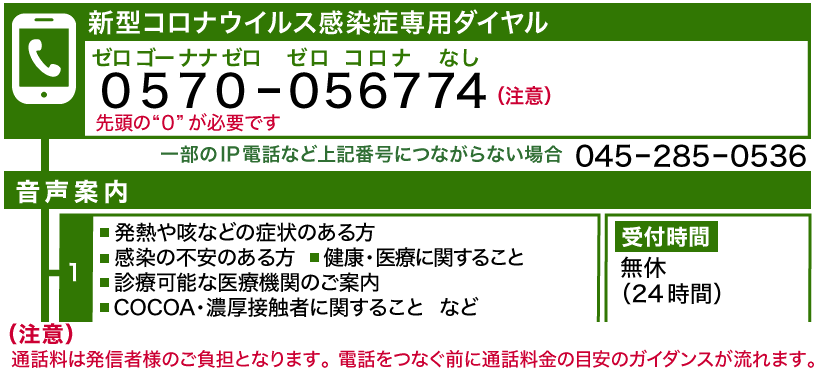  ※より①がした・へ※やからされたはにされているを【１】の、にする（、）もめ（）によりのもある②のがある・へ・のとををするなどしてがするまで、もめ（）③PCRはをける（けた）・へ・をける（けた）とをがするまで、もめ（）⇒ならへ④（との）へ　　・を※やからされたがあれば【１】の、（）⇒がたら①～③へ⑤が、、となったが①～③にするは、へが①～③にせず、ものは、は１した・（によりがしたむ）・をとしてから（によりもあり）・のはから。ただし、をするまでは、ののをこと。（なお、はでも、にがしたら、をとしてカウントししのとなります。）２・の※１にとしたをとしてから。ただし、をするまではののをうこと。・するのとされた・については、のはをじたのいずれかいからがないに。３のがみられる（１～２にしないにる）、がするまで（のはでのを）４のにのがあるなどのについてからしがあった、のがするまで※によるではなく、「がしなくてもよいとめた」としてうことができる。めやす１・　においてがされる、でががっているがいは、を３～５をします。※ただし、のがなど、でないことがらかなで、（なら）からってもしていないは。・　でたながしたには、のもします。・　でののれがないことができたには、をすることもとする。２・　のをするなど、でががっているがいは、を３～をします。・　のやをまえ、にじてやのをにします。３・　のをするなど、でががっているがは、を３～のをします。・　のやをまえ、にじてやのをにします。